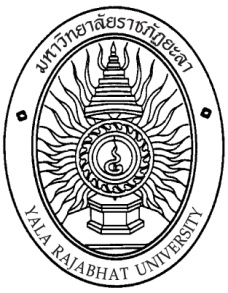 มหาวิทยาลัยราชภัฏยะลาสาขาวิชาออกแบบสร้างสรรค์		                               คณะมนุษยศาสตร์และสังคมศาสตร์           ข้อสอบก่อนเรียนวิชาออกแบบลวดลาย	                         		เวลา 1.00 ชั่วโมง คำชี้แจง : ข้อสอบแบบอัตนัยมี 60 ข้อ 30 คะแนน ให้นักศึกษาตอบลงกระดาษคำตอบที่แจกให้ ทำทุกข้อ  ผ้าบาติกหรือผ้าปาเต๊ะ เป็นคำที่ใช้เรียกผ้าประเภทใดก. ผ้าที่ใช้สีน้ำมันมาวาดลงบนผ้าเป็นรูปต่างๆตามต้องการข. ผ้าที่มัดแล้วนำไปย้อมหรือระบายสีค. ผ้าที่ใช้เทียนปิดส่วนที่ไม่ต้องการให้ติดสี ก่อนที่จะย้อมหรือระบายสีลงไปง. ไม่มีข้อถูก Ba มาจากคำว่าอะไรก. Ba = Wax		ข. Ba = Paintค. Ba = Art		ง. Ba = PointTik มาจากคำว่าอะไรก. Tik = เส้น		ข. Tik = สีค. Tik = ศิลปะ		ง. Tik = จุดผ้าบาติกมีแหล่งกำเนิดมาจากประเทศใดก. ไทย		ข. อินโดนีเซียค. มาเลเซีย		ง. กัมพูชาสีที่นักศึกษาใช้ในการมัดย้อมและระบายผ้าบาติก คือ     สีชนิดใดก. สีรีแอคทีฟ 		ข. สีน้ำมันค. สีน้ำ		ง. สีอคริลิค เสน่ห์ของผ้าบาติกคือไม่เหมือนใคร ไม่ซ้ำกัน เป็นหนึ่งเดียวราคาถูก ผลิตได้ครั้งละมากๆใช้แม่พิมพ์เดียวกัน ผ้าแต่ละผืนก็จะเหมือนกันผลิตได้ง่าย ใครๆก็ทำได้ ผ้าบาติกแยกเป็น 2 ประเภท คือบาติกลายโบราณและบาติกร่วมสมัย  บาติกลายจุดและบาติกลายเส้น บาติกลายพิมพ์เครื่องและบาติกลายพิมพ์มือ บาติกลายพิมพ์และบาติกลายเขียน ข้อใดกล่าวถึงผ้ามัดย้อมได้ถูกต้องที่สุด ผ้าที่นำมาย้อมสีก่อนนำมามัดเพื่อให้เกิดลวดลาย ผ้าที่นำมามัดก่อนจะย้อมสีเพื่อให้เกิดลวดลาย ผ้าที่ระบายสีก่อนนำมามัดเพื่อให้เกิดลวดลาย ถูกทุกข้อ สารเคมีที่ทำให้สีติดกับผ้ามีชื่อเรียกว่าอะไรก. โซเดียมรีแอคทีฟ	ข. โซเดียมคลอไรด์ค. โซเดียมซิลิเกต	ง. น้ำยาโครเมี่ยมต้องเคลือบสารเคมีกันสีตกอย่างน้อยกี่ชั่วโมง จึงจะล้าง ออกได้ก. มากกว่า 3 ชั่วโมง		ข. มากกว่า 4 ชั่วโมงค. มากกว่า 5 ชั่วโมง		ง. มากกว่า 6 ชั่วโมงผ้าบาติกที่ต้องการให้ติดสี 100% ต้องมีเป็นผ้าที่มีเส้นใยธรรมชาติเป็นส่วนผสมอยู่กี่เปอร์เซ็นก. 70%		ข. 80%ค. 90%		ง. 100%แม่พิมพ์บาติกที่ทำจากวัสดุชนิดใด มีคุณภาพดี เก็บความร้อนของเทียน และเก็บราย ละเอียดได้ดีที่สุดก. แม่พิมพ์จากไม้ฉลุ	ข. แม่พิมพ์จากเชือกค. แม่พิมพ์จากโลหะ	ง. แม่พิมพ์จากดินเผาอุปกรณ์ที่ใช้เขียนเส้นเทียนสำหรับบาติกเขียน คือข้อใดก. ปากกา		ข. แม่พิมพ์โลหะค. แม่พิมพ์ไม้		ง. จันติ้งการต้มผ้าบาติกในขั้นตอนสุดท้าย มีวัตถุประสงค์เพื่ออะไรก. เพื่อให้ผ้าบาติกมีสีสดใส   ข. เพื่อลอกเทียนออกจากผ้าค. เพื่อกันสีตก		    ง. เพื่อล้างสีที่ไม่ต้องการออกข้อใดเป็นส่วนผสมในการต้มผ้าบาติกก. เกลือและน้ำตาล	ข. เกลือและโซเดียมซิลิเกตค. เกลือและผงซักฟอก	ง. เกลืออย่างเดียวหลังจากต้มผ้าเสร็จควรปฏิบัติอย่างไร นำผ้าไปแช่ในน้ำร้อนต่ออีก 2 ชั่วโมง แล้วล้างเอาเทียนที่ตกค้างออก นำผ้าไปแช่ในน้ำยากันสีตกอีกครั้ง แล้วล้างเอาเทียนที่ตกค้างออก นำผ้าไปแช่ในน้ำเกลือ แล้วล้างเอาเทียนที่ตกค้างออก นำผ้าไปแช่ในน้ำธรรมดา แล้วล้างเอาเทียนที่ตกค้างออกประเทศไทยได้รับอิทธิพลการทำผ้าบาติกมาจากประเทศใดก. อินโดนีเซีย		ข. มาเลเซียค. กัมพูชา		ง. สิงคโปร์แม่พิมพ์ ในภาษาอินโดนีเซียเรียกว่าอะไรก. จัน			ข. จั๊บค. จุ๊บ			ง. โจ๊ะการเขียนและการพิมพ์ผ้าบาติก หากต้มเทียนร้อนเกินไปจะทำให้เส้นเทียนมีลักษณะเป็นอย่างไรก. เส้นเล็ก		ข. เส้นใหญ่ค. เส้นขาด		ง. เส้นนูนเพราะเหตุใดผ้าบาติกจึงต้องใช้เทียนมาเขียนบนผ้าเพื่อให้สีติดทนบนผ้าเพื่อให้สีที่ระบายบนผ้าสดขึ้นเพื่อกันและปิดสีให้เป็นไปตามรูปร่างที่เราเขียนเพื่อย้อมสีหากเส้นเทียนที่เราเขียนลงบนผ้าขาด หรือ ไม่ต่อกันจะส่งผลอย่างไรเมื่อเราระบายสีระบายง่ายขึ้นระบายยากขึ้นทำให้สีที่เราระบายไหลมาผสมกันไม่ส่งผลใด ๆ เลยเมื่อนำเกลือหรือน้ำตาลมาโรยบนผ้าที่เรากำลังระบายจะทำให้ผ้ามีลักษณะเป็นอย่างไรสีที่ระบายจะเรียบขึ้นสีที่ระบายจะดูนุ่มขึ้นสีที่ระบายจะมีพื้นผิว ตามเม็ดเกลือที่โรยสีที่ระบายจะแห้งเร็วข้อใดคือแม่สีของวัตถุธาตุก. แดง เหลือง น้ำเงิน	ข. แดง ฟ้า เขียวค. แดง เขียว เหลือง	ง. แดง ม่วง เหลืองสีมีกี่วรรณะก. 2 วรรณะ		ข. 3 วรรณะค. 4 วรรณะ		ง. 5 วรรณะสีแดงเป็นสีที่อยู่ในวรรณะใดก. วรรณะต่ำ		ข. วรรณะสูงค. วรรณะร้อน		ง. วรรณะเย็นสีเขียวเป็นสีที่อยู่ในวรรณะใดก. วรรณะต่ำ		ข. วรรณะสูงค. วรรณะร้อน		ง. วรรณะเย็นสีฟ้าเป็นสีที่อยู่ในวรรณะใดก. วรรณะต่ำ		ข. วรรณะสูงค. วรรณะร้อน		ง. วรรณะเย็นสีส้มเป็นสีที่อยู่ในวรรณะใดก. วรรณะต่ำ 		ข. วรรณะสูงค. วรรณะร้อน 		ง. วรรณะเย็นการละลายสีเพื่อจะนำมาระบายผ้าบาติก ควรจะใช้น้ำกี่มิลลิลิตร ต่อสีหนึ่งช้อนชาก. 50 มิลลิลิตร		ข. 100 มิลลิลิตรค. 150 มิลลิลิตร	ง. 200 มิลลิลิตรในการละลายสีควรทำตามข้อใดละลายสีในน้ำเย็นจัดเพื่อให้สีละลายได้ง่ายขึ้นละลายสีในน้ำร้อนจัดเพื่อให้สีละลายได้ง่ายขึ้นละลายสีในน้ำอุ่นเพื่อให้สีละลายได้ง่ายขึ้นละลายสีในน้ำต้มสุขเพื่อให้สีละลายได้ง่ายขึ้น